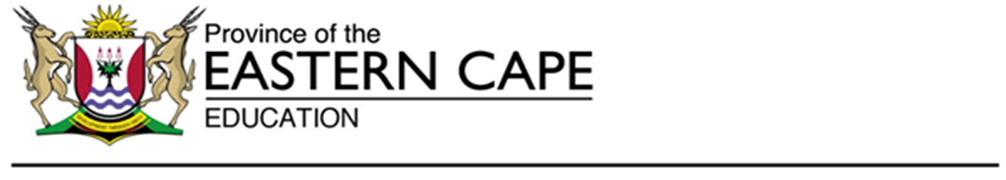 Assessment and Examination Directorate
Steve Vukile Tshwete Complex , Private Bag X0032, Zwelistsha, 5605
REPUBLIC OF SOUTH AFRICA, Website: www.ecdoe.gov.zaE-mail:Nomvuyo.Mbeleki@edu.ecprov.gov.zaRef. No.13/PTel.:(043) 604 7708/082 391 1342Enquiries:Ms N. MbelekiFax:043 604 7789TO:DISTRICTS HEADS OF EXAMINATIONSPRINCIPALS OF SCHOOLS IN THE FET BANDFROM:CES: INSTRUMENT DEVELOPMENT AND MODERATION SECTIONMS N. MBELEKISUBJECT:ERRATA – PHYSICAL SCIENCES P1 GRADE 12 SEPTEMBER 2020 DATE:07 OCTOBER 2020The Physical Sciences P1 Grade 12 September 2020 was written on Friday, 02 October 2020.  We were made aware of certain amendments, errors and omissions that were discovered during the marking process.In order to address this and to ensure that learners are not disadvantaged, the following standardised approach to marking must be adopted across the Province.  The following guidelines with regard to marking was prepared in conjunction with the examiner and moderator.The Physical Sciences P1 Grade 12 September 2020 was written on Friday, 02 October 2020.  We were made aware of certain amendments, errors and omissions that were discovered during the marking process.In order to address this and to ensure that learners are not disadvantaged, the following standardised approach to marking must be adopted across the Province.  The following guidelines with regard to marking was prepared in conjunction with the examiner and moderator.ERRATA ERRATA QUESTION 2QUESTION 2QUESTION 2QUESTION 2QUESTION 2QUESTION 22.4.2An option where a learner (very much unlikely) would apply the force on both blocks.Fnet = ma   F - Fg + T = ma 172 – 147 +T = 15a  F + Wsin+ T + f = maF+ mgsin - T– f = ma[172 + 22 x 9,8 sin 28,58o  - T– 43,86]= 22aa = 6,93 m.s-2 An option where a learner (very much unlikely) would apply the force on both blocks.Fnet = ma   F - Fg + T = ma 172 – 147 +T = 15a  F + Wsin+ T + f = maF+ mgsin - T– f = ma[172 + 22 x 9,8 sin 28,58o  - T– 43,86]= 22aa = 6,93 m.s-2 An option where a learner (very much unlikely) would apply the force on both blocks.Fnet = ma   F - Fg + T = ma 172 – 147 +T = 15a  F + Wsin+ T + f = maF+ mgsin - T– f = ma[172 + 22 x 9,8 sin 28,58o  - T– 43,86]= 22aa = 6,93 m.s-2 Fnet = ma   F - Fg – T = ma T + Wsin – f = maT + mgsin – f = maCalculating Fg// Substitution for the 15 kg block Substitution for the 22 kg block Substitution for either 15a or 22a Answer Fnet = ma   F - Fg – T = ma T + Wsin – f = maT + mgsin – f = maCalculating Fg// Substitution for the 15 kg block Substitution for the 22 kg block Substitution for either 15a or 22a Answer NOTE:   A learner that would consider an applied force acting on the 22 kg                block will get the same answer.NOTE:   A learner that would consider an applied force acting on the 22 kg                block will get the same answer.NOTE:   A learner that would consider an applied force acting on the 22 kg                block will get the same answer.NOTE:   A learner that would consider an applied force acting on the 22 kg                block will get the same answer.NOTE:   A learner that would consider an applied force acting on the 22 kg                block will get the same answer.QUESTION 6QUESTION 6QUESTION 6QUESTION 6QUESTION 6QUESTION 66.5OPTION 2OPTION 2OPTION 2OPTION 2OPTION 2fL =  fs  492 = x fs  fs = 499,34 Hz  fL =  fs  492 = x fs  fs = 499,34 Hz  fL =  fs  492 = x fs  fs = 499,34 Hz  fL =  fs  492 = x fs  fs = 499,34 Hz  fL =  fs  492 = x fs  fs = 499,34 Hz  OPTION 3OPTION 3OPTION 3OPTION 3OPTION 3fL =  fs  470 = x fs  fs = 499,38 Hz  Range (498,67 Hz – 499,38 Hz)fL =  fs  470 = x fs  fs = 499,38 Hz  Range (498,67 Hz – 499,38 Hz)fL =  fs  470 = x fs  fs = 499,38 Hz  Range (498,67 Hz – 499,38 Hz)fL =  fs  470 = x fs  fs = 499,38 Hz  Range (498,67 Hz – 499,38 Hz)fL =  fs  470 = x fs  fs = 499,38 Hz  Range (498,67 Hz – 499,38 Hz)6.6NOTE:The memo need not carry all the options, hence experienced and knowledgeable subject teachers are expected to mark.The following are just additional options:NOTE:The memo need not carry all the options, hence experienced and knowledgeable subject teachers are expected to mark.The following are just additional options:NOTE:The memo need not carry all the options, hence experienced and knowledgeable subject teachers are expected to mark.The following are just additional options:NOTE:The memo need not carry all the options, hence experienced and knowledgeable subject teachers are expected to mark.The following are just additional options:NOTE:The memo need not carry all the options, hence experienced and knowledgeable subject teachers are expected to mark.The following are just additional options:OPTION 5OPTION 5OPTION 5OPTION 5OPTION 6v = f  v= 498,67 x 0,71 v = 354,06 m.s-1 The velocity is greater than the velocity of sound in air given. It is not suitable. v = f v = 499,34 x 0,71 v = 354,53 m.s-1 The velocity is greater than the velocity of sound in air given. It is not suitable. v = f v = 499,34 x 0,71 v = 354,53 m.s-1 The velocity is greater than the velocity of sound in air given. It is not suitable. v = f v = 499,34 x 0,71 v = 354,53 m.s-1 The velocity is greater than the velocity of sound in air given. It is not suitable. v = f v = 499,38 x 0,71 v = 354,56 m.s-1 The velocity is greater than velocity of sound in air given. It is not suitable. OPTION 7OPTION 7OPTION 7OPTION 7OPTION 7v = f 340= f x 0,71 f = 478,87 Hz The frequency is less than the frequency produced by the tuning fork. It is not suitable. v = f 340= f x 0,71 f = 478,87 Hz The frequency is less than the frequency produced by the tuning fork. It is not suitable. v = f 340= f x 0,71 f = 478,87 Hz The frequency is less than the frequency produced by the tuning fork. It is not suitable. v = f 340= f x 0,71 f = 478,87 Hz The frequency is less than the frequency produced by the tuning fork. It is not suitable. v = f 340= f x 0,71 f = 478,87 Hz The frequency is less than the frequency produced by the tuning fork. It is not suitable. QUESTION 7QUESTION 7QUESTION 77.3Inadequate data had been provided in the question. This makes it impossible for learners to answer the question. An assumption about the filed being uniform should at least been made.The question must not be marked, and the total marks for the paper should - by implication - be reduced to 137 marks.Inadequate data had been provided in the question. This makes it impossible for learners to answer the question. An assumption about the filed being uniform should at least been made.The question must not be marked, and the total marks for the paper should - by implication - be reduced to 137 marks.QUESTION 8QUESTION 8QUESTION 88.2The graph on the question paper had been resized during the process of material development. This resulted in the memo not being in correlation to the question paper.NOTE:Markers are advised to mark learners’ responses based on the graph as it appears on the question paper. Markers must read learners responses and also read the graph to judge the learners’ ability in accurately reading the graph, and, credit learners accordingly.The graph on the question paper had been resized during the process of material development. This resulted in the memo not being in correlation to the question paper.NOTE:Markers are advised to mark learners’ responses based on the graph as it appears on the question paper. Markers must read learners responses and also read the graph to judge the learners’ ability in accurately reading the graph, and, credit learners accordingly.8.3As a means of assisting learners to score marks, it had been agreed that any attempt made a learner to calculate both resistance and emf must benefit a learner to score marks. If those calculated values are used correctly in 8.3, a learner must be given full marks.As a means of assisting learners to score marks, it had been agreed that any attempt made a learner to calculate both resistance and emf must benefit a learner to score marks. If those calculated values are used correctly in 8.3, a learner must be given full marks.We request that this must be brought to the attention of all educators marking these papers and sincerely apologise for the inconvenience.  Yours in education.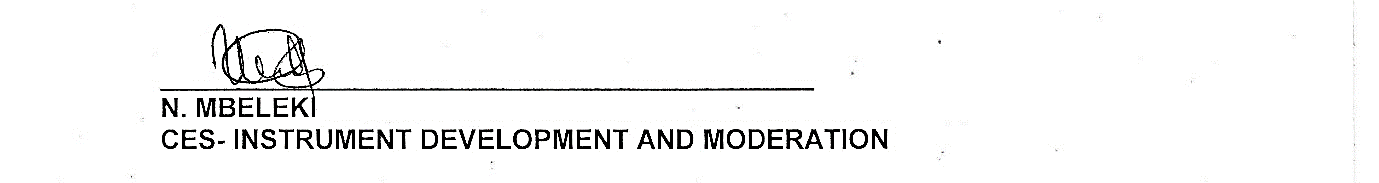 07 October 2020MS N. MBELEKIDATE